ICEMELT™ MIX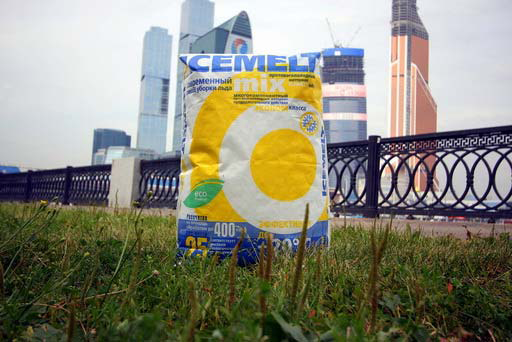 В природе все сбалансировано и имеет определенные заданные параметры изаконы,которые должны соблюдаться для жизни на земле и это далеко уже не секретмироздания. В данном проекте компания Зиракс принимает активное участие вразработке инновационных технологий, которые способствуют поддержанию этогобаланса, одним из направлений является разработка противогололедных материалов(ПГМ) максимально уменьшающих воздействие на экологию городов.ICEMELT™ MIX - народный продукт, баланс качества и цены! Это тщательноподобранный, взвешенный, сбалансированный состав природныхкомпонентов,объединенных простым механическим смешением, для достижения единойцели-борьбы с гололедом и снежными накатами. Современный состав позволяетповысить уровень безопасности для участников дорожного движения и избежатьмногокилометровых пробок на трассах в периоды частых «переходов через ноль».Новая методика существенно снижает нагрузку на экологию. ICEMELT™ MIXпредупреждает образование гололеда при температурах до - 20°С, обеспечиваетнаиболее длительный эффект таяния за счет комбинирования двух противогололедныхкомпонентов (хлористого кальция и хлористого натрия) в правильно сбалансированнойпропорции.Кроме того, такой продукт поможет Вам избавиться от выпадающих осадков втечениесуток без применения человеческого ресурса. Днем или ночью ICEMELT™ MIX,без особого усилия выполнит все работы по уборке снега, льда или наката. Принципдействия данного материала прост, как и все гениальное! С момента его распределения,практически сразу, вступает в действие активное вещество - хлористый кальций, которыйприменяется во многих сферах жизнедеятельности человека, включая медицину.Совершенно безвредное соединение начинает работать по принципу тепловогосверла,растапливая снег, лед, накат, образуя воду, далее в процесс вступает обычнаяприродная соль, которая долгое время не дает образовываться льду и уменьшаетколичество падающего снега на обработанном участке.ООО "АКВАМАРИН"ООО "АКВАМАРИН"http://www.stroyka-ksn.ru/ http://www.stroyka-ksn.ru/ info@stroyka-ksn.ru тел.: +7 (499) 390-13-63 тел.: +7 (499) 390-13-63 